جمهورية العراق                                                    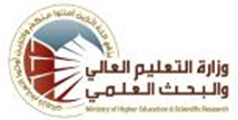 وزارة التعليم العالي والبحث العلمي لجنة العمداء للتخصصات الادارية والاقتصاديةاللجنة القطاعية الادارية مناهج الدراسة الجامعية (البكالوريوس) لاقسام الادارة العامة في الجامعات الادارية الحكومية والكليات الاهلية للعام الدراسي 2018-2019 ومابعده (على وفق النظام الفصلي )اسم المادة بالعربيةلغة عربيةلغة عربيةلغة عربيةاسم المادة بالانكليزيةArabic LanguageArabic LanguageArabic Languageالمرحلة الدراسيةالاولىالفصل الدراسيالاولعدد الساعات الاسبوعيةالنظريةالعمليةمجموع الساعاتعدد الساعات الاسبوعية22الكتاب المعتمدالمؤلف / المؤلفون المفرداتالمفرداتالمفرداتالاسبوعالاولالجملة الاسمية المبتدا والخبرالجملة الاسمية المبتدا والخبرالجملة الاسمية المبتدا والخبرالثانيكان واخواتها وتطبيقاتهاكان واخواتها وتطبيقاتهاكان واخواتها وتطبيقاتهاالثالثان واخواتها وتطبيقاتهاان واخواتها وتطبيقاتهاان واخواتها وتطبيقاتهاالرابعالاسماء المعربة بالحروف والاسماء الخمسةالاسماء المعربة بالحروف والاسماء الخمسةالاسماء المعربة بالحروف والاسماء الخمسةالخامسالاسماء الموصولة والاشارة الاسماء الموصولة والاشارة الاسماء الموصولة والاشارة السادسانواع الجملة الفعلية الفعل وانواعه واعرابهانواع الجملة الفعلية الفعل وانواعه واعرابهانواع الجملة الفعلية الفعل وانواعه واعرابهالسابعالفاعل ونائب الفاعلالفاعل ونائب الفاعلالفاعل ونائب الفاعلالثامننواصب الجملة المفعول بهنواصب الجملة المفعول بهنواصب الجملة المفعول بهالتاسعالمفعول لاجله وفيه ومعهالمفعول لاجله وفيه ومعهالمفعول لاجله وفيه ومعهالعاشرالمصدرالمصدرالمصدرالحادي عشرالحالالحالالحالالثاني عشرالتمييزالتمييزالتمييزالثالث عشركتابة العددكتابة العددكتابة العددالرابع عشرحروف الجر وانواعها ومعانيها واستعمالاتهاحروف الجر وانواعها ومعانيها واستعمالاتهاحروف الجر وانواعها ومعانيها واستعمالاتهاالخامس عشرالعطفالعطفالعطف